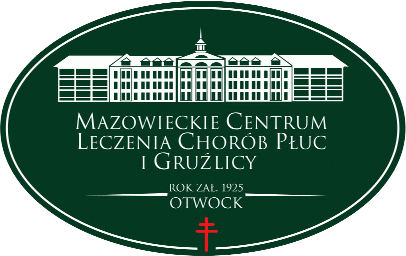 Mazowieckie Centrum Leczenia Chorób Płuc i Gruźlicyul. Narutowicza 80, 05-400 Otwock, tel. (22)  344 64 00, 344 64 71,  FAX  (22)  344-64-74,  centr. (22) 344 62 00http://www.otwock-szpital.pl                                              e-mail:sekretariat.otw@otwock-szpital.pl             Nr sprawy: 7/TP/2024 o wartości mniejszej niż progi unijne,o jakich stanowi art. 3 ustawy z 11.09.2019 r. - Prawo zamówień publicznych(Dz. U. z 2019 r. poz. 2019) - dalej p.z.p. pn. w trybie podstawowym bez przeprowadzenia negocjacjina                       Dostawy materiałów eksploatacyjnych do wstrzykiwaczy do kontrastu                                                                 Kod: 33140000-3Otwock ,  luty  2024 r.NAZWA ORAZ ADRES ZAMAWIAJĄCEGOOCHRONA DANYCH OSOBOWYCHTRYB UDZIELENIA ZAMÓWIENIAOPIS PRZEDMIOTU ZAMÓWIENIAPODWYKONAWSTWOTERMIN WYKONANIA ZAMÓWIENIAWARUNKI UDZIAŁU W POSTĘPOWANIUPODSTAWY WYKLUCZENIA Z POSTĘPOWANIAOŚWIADCZENIA I DOKUMENTY, JAKIE ZOBOWIĄZANI SĄ DOSTARCZYĆ WYKONAWCY W CELU WYKAZANIA BRAKU PODSTAW WYKLUCZENIA ORAZ POTWIERDZENIA SPEŁNIANIA WARUNKÓW UDZIAŁU W POSTĘPOWANIUPOLEGANIE NA ZASOBACH INNYCH PODMIOTÓWINFORMACJA DLA WYKONAWCÓW WSPÓLNIE UBIEGAJĄCYCH SIĘ O UDZIELENIE ZAMÓWIENIA (SPÓŁKI CYWILNE/KONSORCJA)SPOSÓB KOMUNIKACJI ORAZ WYJAŚNIENIA TREŚCI SWZOPIS SPOSOBU PRZYGOTOWANIA OFERT ORAZ WYMAGANIA FORMALNE DOTYCZĄCE SKŁADANYCH OŚWIADCZEŃ I DOKUMENTÓWSPOSÓB OBLICZENIA CENYWYMAGANIA DOTYCZĄCE WADIUMTERMIN ZWIĄZANIA OFERTĄSPOSÓB ORAZ TERMIN SKŁADANIA I OTWARCIA OFERTOPIS KRYTERIÓW OCENY OFERT, WRAZ Z PODANIEM WAG TYCH KRYTERIÓW I SPOSOBU OCENY OFERTINFORMACJE O FORMALNOŚCIACH, JAKIE MUSZĄ ZOSTAĆ DOPEŁNIONE PO WYBORZE OFERTY W CELU ZAWARCIA UMOWY W SPRAWIE ZAMÓWIENIA PUBLICZNEGOWYMAGANIA DOTYCZĄCE ZABEZPIECZENIA NALEŻYTEGO WYKONANIA UMOWYINFORMACJE O TREŚCI ZAWIERANEJ UMOWY ORAZ MOŻLIWOŚCI JEJ ZMIANYPOUCZENIE O ŚRODKACH OCHRONY PRAWNEJ PRZYSŁUGUJĄCYCH WYKONAWCYZAŁĄCZNIKI DO SWZMazowieckie Centrum Leczenia Chorób Płuc i Gruźlicy05-400 Otwock ul. Narutowicza 80NIP: 532-16-64-002KRS: 0000080790Tel: 22 344 64 72Fax: 22 344 64 74Adres poczty elektronicznej; zampub@otwock-szpital.plAdres strony internetowej, na której prowadzone jest postępowanie i na której będą dostępne dokumenty związane z prowadzoną procedurą oraz za pośrednictwem której następuje składanie ofert :   https://otwock-szpital.ezamawiajacy.plZgodnie z art. 13 ust. 1 i 2 rozporządzenia Parlamentu Europejskiego i Rady (UE) 2016/679 z dnia 27 kwietnia 2016 r. w sprawie ochrony osób fizycznych w związku z przetwarzaniem danych osobowych i w sprawie swobodnego przepływu takich danych oraz uchylenia dyrektywy 95/46/WE (ogólne rozporządzenie o ochronie danych) (Dz. Urz. UE L 119 z 04.05.2016r., str. 1), dalej „RODO”, informujemy, że:administratorem Pani/Pana danych osobowych jest Mazowieckie Centrum Leczenia Chorób Płuc i Gruźlicy 05-400 Otwock ul. Narutowicz 80inspektorem ochrony danych osobowych w Mazowieckim Centrum Leczenia Chorób Płuc i Gruźlicy w Otwocku jest Pani Katarzyna Ziemiecka-Matalińska, kontakt: telefon: (22) 3446422,e-mail : iod@otwock-szpital.plPani/Pana dane osobowe przetwarzane będą na podstawie art. 6 ust. 1 lit. c RODO w celu związanym z postępowaniem o udzielenie zamówienia publicznego prowadzonym w trybie przetargu nieograniczonego;odbiorcami Pani/Pana danych osobowych będą osoby lub podmioty, którym udostępniona zostanie dokumentacja postępowania w oparciu o art. 74 ustawy p.z.p,Pani/Pana dane osobowe będą przechowywane, zgodnie z art. 78 ust. 1 ustawy Pzp, przez okres 4 lat od dnia zakończenia postępowania o udzielenie zamówienia, a jeżeli czas trwania umowy przekracza 4 lata, okres przechowywania obejmuje cały czas trwania umowy;obowiązek podania przez Panią/Pana danych osobowych bezpośrednio Pani/Pana dotyczących jest wymogiem ustawowym określonym w przepisach ustawy Pzp, związanym z udziałem w postępowaniu o udzielenie zamówienia publicznego;w odniesieniu do Pani/Pana danych osobowych decyzje nie będą podejmowane w sposób zautomatyzowany, stosowanie do art. 22 RODO;posiada Pani/Pan:na podstawie art. 15 RODO prawo dostępu do danych osobowych Pani/Pana dotyczących;na podstawie art. 16 RODO prawo do sprostowania Pani/Pana danych osobowych;na podstawie art. 18 RODO prawo żądania od administratora ograniczenia przetwarzania danych osobowych z zastrzeżeniem przypadków, o których mowa w art. 18 ust. 2 RODO;prawo do wniesienia skargi do Prezesa Urzędu Ochrony Danych Osobowych, gdy uzna Pani/Pan, że przetwarzanie danych osobowych Pani/Pana dotyczących narusza przepisy RODO;  nie przysługuje Pani/Panu :w związku z art. 17 ust. 3 lit. b, d lub e RODO prawo do usunięcia danych osobowych;prawo do przenoszenia danych osobowych, o którym mowa w art. 20 RODO;na podstawie art. 21 RODO prawo sprzeciwu, wobec przetwarzania danych osobowych, gdyż podstawą prawną przetwarzania Pani/Pana danych osobowych jest art. 6 ust. 1 lit. c RODO.przysługuje Pani/Panu prawo wniesienia skargi do organu nadzorczego na niezgodne z RODO przetwarzanie Pani/Pana danych osobowych przez administratora. Organem właściwym dla przedmiotowej skargi jest Urząd Ochrony Danych Osobowych, ul. Stawki 2, 00- 193 Warszawa.Niniejsze postępowanie prowadzone jest w trybie podstawowym z możliwością przeprowadzenia negocjacji na podstawie art.275 pkt 2 ustawy z dnia 11.09.2019 r. Prawo zamówień publicznych (Dz. U. z 2019 r. poz. 2019 ze zm.) zwanej dalej "ustawą p.z.p. lub p.z.p." oraz niniejszej Specyfikacji Warunków Zamówienia, zwaną dalej "SWZ".Szacunkowa wartość przedmiotowego zamówienia jest mniejsza niż progi unijne o jakich mowa w art. 3 ustawy p.z.p.Zamawiający nie prowadzi postępowania w celu zawarcia umowy ramowej.Do postępowania stosuje się przepisy dotyczące nabywania dostaw.Przedmiotem zamówienia są sukcesywne Dostawy materiałów eksploatacyjnych do wstrzykiwaczy do kontrastu numer 7/TP//2024Kody zamówienia według Wspólnego Słownika Zamówień(CPV) :   33696500-0Zamawiający nie dopuszcza składania ofert częściowychZamawiający nie dopuszcza składania ofert wariantowych oraz w postaci katalogów elektronicznych.Zamawiający nie przewiduje udzielania zamówień, o których mowa w art. 214 ust. 1 pkt 8 p.z.p.Szczegółowy opis przedmiotu zamówienia (OPZ) oraz sposób realizacji zamówienia zawiera Formularz Asortymentowo-Cenowy, stanowiący Załącznik nr 3 do SWZ.Wykonawca zobowiązany jest do realizowania dostaw na podstawie zamówienia Zamawiającego dokonanego pisemnie, faksem lub drogą elektroniczną. Realizacja dostaw, zgodnie ze złożoną ofertą , lecz  w terminie nie dłuższym niż 7 dni (robocze) - w odniesieniu do produktów/ wyrobów opisanych w specyfikacji od momentu złożenia zamówienia na zasadach określonych Dostawa produktów identycznych z zaproponowanymi w ofercie.Dostawy będą realizowane przez Wykonawcę własnym transportem lub transportem za pośrednictwem firmy kurierskiej, na jego koszt i ryzyko wraz z ubezpieczeniem, rozładunkiem i przeniesieniem do wskazanych pomieszczeń magazynowych Zamawiającego.Wykonawca może powierzyć wykonanie części zamówienia podwykonawcy (podwykonawcom).Zamawiający nie zastrzega obowiązku osobistego wykonania przez Wykonawcę kluczowych części zamówienia.Zamawiający wymaga, aby w przypadku powierzenia części zamówienia podwykonawcom, Wykonawca wskazał w ofercie części zamówienia, których wykonanie zamierza powierzyć podwykonawcom oraz podał (o ile są mu wiadome na tym etapie) nazwy (firmy) tych podwykonawców.Powierzenie części zamówienia podwykonawcom nie zwalnia Wykonawcy z odpowiedzialności za należyte wykonanie zamówienia.Wykonawca zobowiązany jest zrealizować przedmiot zamówienia w terminie  12 miesięcy od udzielenia zamówieniaO udzielenie zamówienia mogą ubiegać się Wykonawcy, którzy nie podlegają wykluczeniu na zasadach określonych w Rozdziale VIII SWZ, oraz spełniają określone przez Zamawiającego warunki udziału w postępowaniu.O udzielenie zamówienia mogą ubiegać się Wykonawcy, którzy spełniają warunki dotyczące:zdolności do występowania w obrocie gospodarczym:Zamawiający nie stawia warunku w powyższym zakresie.uprawnień do prowadzenia określonej działalności gospodarczej lub zawodowej, o ile wynika to z odrębnych przepisów:Zamawiający nie stawia warunku w powyższym zakresie.sytuacji ekonomicznej lub finansowej:Zamawiający nie stawia warunku w powyższym zakresie.zdolności technicznej lub zawodowej:Zamawiający nie stawia warunku w powyższym zakresie.Z postępowania o udzielenie zamówienia wyklucza się Wykonawców, w stosunku do których zachodzi którakolwiek z okoliczności wskazanych:w art. 108 ust. 1 p.z.p.;Wykluczenie Wykonawcy następuje zgodnie z art. 111 p.z.p.Wykonawca nie podlega wykluczeniu w okolicznościach określonych w art. 108 ust. 1 pkt 1, 2, 5 i 6 p.z.p  jeżeli udowodni zamawiającemu, że spełnił łącznie przesłanki wskazane w art. 110 ust. 2 p.z.p.Zamawiający oceni, czy podjęte przez wykonawcę czynności, o których mowa w art. 110 ust. 2 p.z.p., są wystarczające do wykazania jego rzetelności, uwzględniając wagę i szczególne okoliczności czynu wykonawcy. Jeżeli podjęte przez wykonawcę czynności nie są wystarczające do wykazania jego rzetelności, zamawiający wyklucza wykonawcę.Do oferty Wykonawca zobowiązany jest dołączyć1.1. aktualne na dzień składania ofert oświadczenie, że nie podlega wykluczeniu oraz spełnia warunki udziału w postępowaniu.   , stanowiące Załącznik nr 21.2. wypełniony i podpisany załącznik nr 2  - Opis przedmiotu zamówienia, zawierający tabele cenowe oraz tabele  określające minimalne parametry oferowanych urządzeń.UWAGA: Zamawiający przed wyborem najkorzystniejszej oferty wzywa Wykonawcę, którego oferta została najwyżej oceniona, do złożenia w wyznaczonym terminie, nie krótszym niż 5 dni, aktualnych na dzień złożenia podmiotowych środków dowodowych:Odpis lub informacja z Krajowego Rejestru Sądowego lub z Centralnej Ewidencji i Informacji o Działalności Gospodarczej, w zakresie art. 109 ust. 1 pkt 4 p.z.p., sporządzonych nie wcześniej niż 3 miesiące przed jej złożeniem, jeżeli odrębne przepisy wymagają wpisu do rejestru lub ewidencji;Oświadczenie wykonawcy o aktualności informacji zawartych w oświadczeniu, o którym mowa w art. 125 ust. 1 p.z.p. w zakresie odnoszącym się do podstaw wykluczenia wskazanych w art. 108 ust. 1 pkt 3-6 p.z.p.  - wzór oświadczenia stanowi Załącznik nr 6 do SWZ.Oświadczenie wykonawcy w zakresie art. 108 ust. 1 pkt 5 p.z.p., o braku przynależności do tej samej grupy kapitałowej, w rozumieniu ustawy z dnia 16.02.2007 r. o ochronie konkurencji i konsumentów (Dz. U. z 2019 r. poz. 369), z innym wykonawcą, który złożył odrębną ofertę, ofertę częściową lub wniosek o dopuszczenie do udziału w postępowaniu, albo oświadczenia o przynależności do tej samej grupy kapitałowej wraz z dokumentami lub informacjami potwierdzającymi przygotowanie oferty, oferty częściowej lub wniosku o dopuszczenie do udziału w postępowaniu niezależnie od innego wykonawcy należącego do tej samej grupy kapitałowej - załącznik nr 4 do SWZ;Jeżeli Wykonawca ma siedzibę lub miejsce zamieszkania poza granicami Rzeczypospolitej Polskiej:zamiast dokumentów, o których mowa w ust. 3 pkt 2 składa dokument lub dokumenty wystawione w kraju, w którym wykonawca ma siedzibę lub miejsce zamieszkania, potwierdzające, że nie otwarto jego likwidacji, nie ogłoszono upadłości, jego aktywami nie zarządza likwidator lub sąd, nie zawarł układu z wierzycielami, jego działalność gospodarcza nie jest zawieszona ani nie znajduje się on w innej tego rodzaju sytuacji wynikającej z podobnej procedury przewidzianej w przepisach miejsca wszczęcia tej procedury - wystawione nie wcześniej niż 3 miesiące przed jego złożeniem.zamiast dokumentów, o których mowa w ust. 3 pkt 4, składa informację z odpowiedniego rejestru, takiego jak rejestr sądowy, albo, w przypadku braku takiego rejestru, inny równoważny dokument wydany przez właściwy organ sądowy lub administracyjny kraju, w którym wykonawca ma siedzibę lub miejsce zamieszkania - wystawione nie wcześniej niż 6 miesięcy przed jego złożeniem.Jeżeli w kraju, w którym wykonawca ma siedzibę lub miejsce zamieszkania, nie wydaje się dokumentów, o których mowa w ust. 4, lub gdy dokumenty te nie odnoszą się do wszystkich przypadków wskazanych w SWZ, zastępuje się je odpowiednio w całości lub w części dokumentem zawierającym odpowiednio oświadczenie wykonawcy, ze wskazaniem osoby albo osób uprawnionych do jego reprezentacji, lub oświadczenie osoby, której dokument miał dotyczyć, złożone pod przysięgą, lub, jeżeli w kraju, w którym wykonawca ma siedzibę lub miejsce zamieszkania nie ma przepisów o oświadczeniu pod przysięgą, złożone przed organem sądowym lub administracyjnym, notariuszem, organem samorządu zawodowego lub gospodarczego, właściwym ze względu na siedzibę lub miejsce zamieszkania wykonawcy. Wymagania dotyczące terminu wystawienia dokumentów lub oświadczeń są analogiczne jak w ust. 4.Zamawiający nie wzywa do złożenia podmiotowych środków dowodowych, jeżeli może je uzyskać za pomocą bezpłatnych i ogólnodostępnych baz danych, w szczególności rejestrów publicznych w rozumieniu ustawy z dnia 17.02.2005 r. o informatyzacji działalności podmiotów realizujących zadania publiczne, o ile wykonawca wskazał w jednolitym dokumencie dane umożliwiające dostęp do tych środków, a także wówczas gdy podmiotowym środkiem dowodowym jest oświadczenie, którego treść odpowiada zakresowi oświadczenia, o którym mowa w art. 125 ust. 1 p.z.p. Wykonawca nie jest zobowiązany do złożenia podmiotowych środków dowodowych, które zamawiający posiada, jeżeli wykonawca wskaże te środki oraz potwierdzi ich prawidłowość i aktualność.W zakresie nieuregulowanym ustawą p.z.p. lub niniejszą SWZ do oświadczeń i dokumentów składanych przez Wykonawcę w postępowaniu, zastosowanie mają przepisy rozporządzenia Ministra Rozwoju, Pracy i Technologii z dnia 23 grudnia 2020 r. w sprawie podmiotowych środków dowodowych oraz innych dokumentów lub oświadczeń, jakich może żądać zamawiający od wykonawcy (Dz. U. z 2020 r. poz. 2415; zwanym dalej "r.p.ś.d.") oraz przepisy rozporządzenia Prezesa Rady Ministrów z dnia 30 grudnia 2020 r. w sprawie sposobu sporządzania i przekazywania informacji oraz wymagań technicznych dla dokumentów elektronicznych oraz środków komunikacji elektronicznej w postępowaniu o udzielenie zamówienia publicznego lub konkursie (Dz.U. z 2020 r. poz. 2452 zwanym dalej "r.d.e.")Wykonawca może w celu potwierdzenia spełniania warunków udziału w postępowaniu lub kryteriów selekcji, w stosownych sytuacjach oraz w odniesieniu do konkretnego zamówienia, lub jego części, polegać na zdolnościach technicznych lub zawodowych lub sytuacji finansowej lub ekonomicznej podmiotów udostępniających zasoby, niezależnie od charakteru prawnego łączących go z nimi stosunków prawnych.Wymagania dotyczące polegania na zdolnościach lub sytuacjach innych podmiotów, o których mowa w ust.1:Wykonawca, który polega na zdolnościach lub sytuacji innych podmiotów musi udowodnić Zamawiającemu, że realizując zamówienie, będzie dysponował niezbędnymi zasobami tych podmiotów, w szczególności przedstawiając zobowiązanie tych podmiotów do oddania mu do dyspozycji niezbędnych zasobów na potrzeby realizacji zamówienia lub inny podmiotowy środek dowodowy potwierdzający tą okoliczność;Zamawiający ocenia, czy udostępniane wykonawcy przez podmioty udostępniające zasoby zdolności techniczne lub zawodowe lub ich sytuacja finansowa lub ekonomiczna, pozwalają na wykazanie przez wykonawcę spełniania warunków udziału w postępowaniu, a także bada, czy nie zachodzą wobec tego podmiotu podstawy wykluczenia, które zostały przewidziane względem wykonawcy.Podmiot, który zobowiązał się do udostępnienia zasobów, odpowiada solidarnie z wykonawcą, który polega na jego sytuacji finansowej lub ekonomicznej, za szkodę poniesioną przez zamawiającego powstałą wskutek nieudostępnienia tych zasobów, chyba że za nieudostępnienie zasobów podmiot ten nie ponosi winy.Jeżeli zdolności techniczne lub zawodowe, sytuacja ekonomiczna lub finansowa podmiotu udostępniającego zasoby nie potwierdzają spełniania przez wykonawcę warunków udziału w postępowaniu lub zachodzą wobec tego podmiotu podstawy wykluczenia, zamawiający żąda, aby wykonawca w terminie określonym przez zamawiającego zastąpił ten podmiot innym podmiotem lub podmiotami albo wykazał, że samodzielnie spełnia warunki udziału w postępowaniu. Wykonawca nie może, po upływie terminu składania wniosków o dopuszczenie do udziału w postępowaniu albo ofert, powoływać się na zdolności lub sytuację podmiotów udostępniających zasoby, jeżeli na etapie składania wniosków o dopuszczenie do udziału w postępowaniu albo ofert nie polegał on w danym zakresie na zdolnościach lub sytuacji podmiotów udostępniających zasoby.W celu oceny, czy Wykonawca polegając na zdolnościach lub sytuacji innych podmiotów na zasadach określonych w ust. 2, będzie dysponował niezbędnymi zasobami w stopniu umożliwiającym należyte wykonanie zamówienia publicznego oraz oceny, czy stosunek łączący Wykonawcę z tymi podmiotami gwarantuje rzeczywisty dostęp do ich zasobów,a także w celu wykazania braku wobec tych podmiotów podstaw do wykluczenia oraz spełniania, w zakresie w jakim powołuje się na ich zasoby, warunków udziału w postępowaniu, Wykonawca:składa wraz z ofertą zobowiązanie innego podmiotu do udostępnienia niezbędnych zasobów Wykonawcy;składa wraz z ofertą Jednolity Europejski Dokument Zamówienia (ESPD) dotyczący tych podmiotów, w zakresie wskazanym w Części II Sekcji C ESPD (Informacje na temat polegania na zdolności innych podmiotów);w terminie określonym w Rozdziale IX ust. 3 SWZ, przedkłada w odniesieniu do tych podmiotów oświadczenia i dokumenty tam wskazane.Wykonawcy mogą wspólnie ubiegać się o udzielenie zamówienia. W takim przypadku Wykonawcy ustanawiają pełnomocnika do reprezentowania ich w postępowaniu albo do reprezentowania i zawarcia umowy w sprawie zamówienia publicznego. Pełnomocnictwo winno być załączone do oferty w postaci elektronicznej.W przypadku Wykonawców wspólnie ubiegających się o udzielenie zamówienia, Jednolity Europejski Dokument Zamówienia (ESPD) składa każdy z Wykonawców wspólnie ubiegających się o zamówienie. Oświadczenie te wstępnie potwierdza spełnianie warunków udziału w postępowaniu oraz brak podstaw do wykluczenia w zakresie, w którym każdy z Wykonawców wykazuje spełnianie warunków udziału w postępowaniu oraz brak podstaw do wykluczenia.Oświadczenia i dokumenty potwierdzające brak podstaw do wykluczenia z postępowania, w tym oświadczenie dotyczące przynależności lub braku przynależności do tej samej grupy kapitałowej, składa każdy z Wykonawców wspólnie ubiegających się o zamówienie.Wykonawcy wspólnie ubiegający się o udzielenie zamówienia wskazują w formularzu oferty, które dostawy wykonają poszczególni wykonawcy.W przedmiotowym postępowaniu komunikacja między Zamawiającym a Wykonawcami odbywa się przy użyciu następujących środków komunikacji elektronicznej:Platformy zakupowej Market Planet OnePlace do obsługi postępowań przetargowych, dostępnej pod adresem: https://otwock-szpital.ezamawiajacy.pl;- z zastrzeżeniem, iż oferta, w tym Oświadczenie, że Wykonawca nie podlega wykluczeniu oraz spełnia warunki udziału w postępowaniu  muszą zostać przekazane wyłącznie za pomocą powyższej Platformy.Rejestracja i korzystanie z Platformy jest bezpłatne. Dokonując rejestracji Wykonawca akceptuje regulamin korzystania z Platformy.Informacje ogólne :Dostęp do dokumentacji oraz złożenie wniosku o wyjaśnienie treści SWZ odbywa się za pośrednictwem Platformy, nie wymaga założenia konta i zalogowania na Platformie.W celu zapoznania się z dokumentacją postępowania do upływu terminu składania ofert Wykonawca przechodzi do zakładki „Lista Przetargów PZP”, wybiera zakładkę „Aktualne” i wyszukuje przedmiotowe postępowanie a następnie klikając w wiersz postępowania, przechodzi do obszaru postępowania. Wykonawca ma możliwość pobrania każdego dokumentu po naciśnięciu polecenia „pobierz”.Przed upływem terminu składania ofert Wykonawca może zadawać pytania do treści SWZ za pośrednictwem Platformy używając polecenia „Zadaj pytanie”. Odpowiedź na pytanie zostanie udzielona do wiadomości publicznej i będzie widoczna w sekcji „Zmiana dokumentów zamówienia” na Platformie zakupowej.Rejestracja na Platformie, w tym złożenie oferty, wymagania informacje w zakresie złożenia oferty :Złożenie oferty wymaga zalogowania na Platformie poprzez aplikację Marketplanet OnePlace. Do złożenia oferty wystarczające jest założenie bezpłatnego konta. Instrukcja założenia konta zawarta jest w zakładce „Regulacje i procedury procesu zakupowego” znajdującej się na w/w Platformie zakupowej.UWAGA : Proces akceptacji wniosku rejestracyjnego, w przypadku poprawnie wprowadzonych danych trwa do 24 godzin w dni robocze.Dodatkowe informacje związane z procesem rejestracji oraz innych aspektów technicznych Platformy można uzyskać codziennie od poniedziałku do piątku (z wyłączeniem dni ustawowo wolnych od pracy) w godzinach od 9:00 do 17:00:pod numerem telefonu: 22 576-87-90pod adresem e-mail: oneplace@marketplanet.plZgodnie z § 11 ust. 2 r.d.e. Zamawiający udostępnia poniżej informacje na temat specyfikacji połączenia, formatu przesyłanych danych oraz szyfrowania i oznaczania czasu przekazania i odbioru danych. Zamawiający określa niezbędne wymagania sprzętowo-aplikacyjne umożliwiające pracę na Platformie eZamawiający, tj.:Stały dostęp do sieci Internet o gwarantowanej przepustowości nie mniejszej niż 512 kb/s;Komputer klasy PC lub MAC, o następującej konfiguracji: pamięć min 2GB Ram, procesor Intel IV 2GHZ, jeden z systemów operacyjnych - MS Windows 7 , Mac Os x 10.4, Linux, lub ich nowsze wersje;Zainstalowana dowolna przeglądarka internetowa obsługująca TLS 1.2, najlepiej 
w najnowszej wersji w przypadku Internet Explorer minimalnie wersja 10.0;Włączona obsługa JavaScript;Zainstalowany program Acrobat Reader lub inny obsługujący pliki w formacie .pdf.Zamawiający określa niezbędne wymagania sprzętowo-aplikacyjne umożliwiające prawidłowe złożenie kwalifikowanego podpisu elektronicznego:Rekomendowaną przeglądarką do złożenia oferty jest MS Internet Explorer lub Firefox w wersji wpieranej przez producenta.Uruchomienie oprogramowania do składania podpisu wymaga również zainstalowania Java w wersji 1.8.0_65 lub nowszej, koniecznie w wersji 32-bitowej, pozwalające na przyjmowanie przez użytkownika sesyjnych plików cookie oraz obsługującej szyfrowanie. Konieczne jest również dodanie adresu witryny platformy eZamawiający (ezamawiający.pl) do wyjątków (exception site list) w Javie. Uwaga: wymaga to uprawnień administracyjnych na komputerze.Zainstaluj dedykowany komponent Szafir SDK oraz aplikację Szafir Host, który odpowiada za obsługę funkcjonalności podpisu elektronicznego w platformie eZamawiający. Rozszerzenie Szafir SDK można pobrać  tutaj (http://www.elektronicznypodpis.pl/informacje/aplikacje/). Po zainstalowaniu rozszerzenia Szafir SDK oraz aplikacji Szafir Host należy przeładować bieżącą stronę.Przed uruchomieniem platformy eZamawiający, w pierwszej kolejności podłącza czytnik z kartą kryptograficzną do komputera.Informacje dotyczące odpowiedniego przygotowania stanowiska znajdują się na stronie:https://oneplace.marketplanet.pl/przygotuj-stanowisko-pc-wykonujac-ponizsze-krokiZamawiający zgodnie z § 3 ust. 3 Rozporządzenia Prezesa Rady Ministrów w sprawie użycia środków komunikacji elektronicznej w postępowaniu o udzielenie zamówienia publicznego oraz udostępniania i przechowywania dokumentów elektronicznych (Dz.U. z 2017r., poz. 1320), określa dopuszczalne formaty przesyłanych danych, tj. plików o wielkości do 100 MB w txt, rtf, pdf ,xps, odt, ods, odp, doc, xls, ppt, docx, xlsx, pptx, csv, jpg, jpeg, tif, tiff, geotiff, png, svg, wav, mp3, avi, mpg, mpeg, mp4, m4a, mpeg4, ogg, ogv, zip, tar, gz, gzip, 7z, html, xhtml, css, xml, xsd, gml, rng, xsl, xslt, TSL, XMLsig, XAdES, CAdES, ASIC, XMLenc.Zamawiający określa informacje na temat kodowania i czasu odbioru danych, tj.:Plik załączony przez Wykonawcę na Platformie eZamawiający i zapisany, widoczny jest w Systemie, jako zaszyfrowany – format kodowania UTF8. Możliwość otworzenia pliku dostępna jest dopiero po odszyfrowaniu przez Zamawiającego po upływie terminu otwarcia ofert.Oznaczenie czasu odbioru danych przez Platformę stanowi datę oraz dokładny czas (hh:mm:ss) generowany wg czasu lokalnego serwera synchronizowanego odpowiednim źródłem czasu.Odbiorcą Pani/Pana danych osobowych będą upoważnieni pracownicy Zamawiającego oraz spółka Otwarty Rynek Elektroniczny S.A. z siedzibą w Warszawie (02-672) przy ul. Domaniewskiej 49, wpisana do Rejestru Przedsiębiorców Krajowego Rejestru Sądowego, prowadzonego przez Sąd Rejonowy dla m.st. Warszawy w Warszawie XIII Wydział Gospodarczy Krajowego Rejestru Sądowego pod numerem KRS: 0000041441, REGON: 017282436, NIP: 526-25-35-153, jako właściciel Platformy Zakupowej, na której Zamawiający prowadzi postępowania o udzielenie zamówienia publicznego, działającą pod adresem:https://otwock-szpital.ezamawiajacy.pl/servlet/HomeServletOsobą uprawnioną do porozumiewania się z Wykonawcami jest:w zakresie proceduralnym:Kierownik Działu Zamówień Publicznych i Przetargówzampub@otwock-szpital.pltel. (22) 34-46-426w zakresie merytorycznym:Koordynator Pracy Pracowni Patomorfologiipatomorfologia@otwock-szpital.pl  tel. (22) 34-46-410W korespondencji kierowanej do Zamawiającego Wykonawcy powinni posługiwać się numerem przedmiotowego postępowania.Wykonawca może zwrócić się do zamawiającego z wnioskiem o wyjaśnienie treści SWZ.Zamawiający jest obowiązany udzielić wyjaśnień niezwłocznie, jednak nie później niż na 6 dni przed upływem terminu składania ofert pod warunkiem że wniosek o wyjaśnienie treści SWZ wpłynął do zamawiającego nie później niż na 14 dni przed upływem terminu składania ofert. Jeżeli zamawiający nie udzieli wyjaśnień w terminie, o którym mowa poprzednim zdaniu, przedłuża termin składania ofert o czas niezbędny do zapoznania się wszystkich zainteresowanych wykonawców z wyjaśnieniami niezbędnymi do należytego przygotowania i złożenia ofert. Przedłużenie terminu składania ofert nie wpływa na bieg terminu składania wniosku o wyjaśnienie treści SWZ. W przypadku gdy wniosek o wyjaśnienie treści SWZ nie wpłynął w terminie wskazanym w pierwszym zdaniu, Zamawiający nie ma obowiązku udzielania wyjaśnień SWZ oraz obowiązku przedłużenia terminu składania ofert.W uzasadnionych przypadkach Zamawiający może przed upływem terminu składania ofert zmienić treść SWZ.Wykonawca może złożyć tylko jedną ofertę.Treść oferty musi odpowiadać treści SWZ.Ofertę składa się na Formularzu Ofertowym – zgodnie z Załącznikiem nr 1 do SWZ.Wraz z ofertą Wykonawca jest zobowiązany złożyć:oświadczenie, o którym mowa w Rozdziale IX ust. 1 SWZ –  zgodnie z Załącznikiem nr 2 do SWZ ;Formularz asortomentowo-cenowy zawierający tabele cenowe oraz tabele  określające minimalne parametry oferowanych urządze zgodnie z Załącznikiem nr 3 do SWZ, wypełniony i podpisany zgodnie z postanowieniami SWZ, (dla formatu PDF minimalna czcionka 12) – zobowiązanie innego podmiotu, oraz oświadczenie , o których mowa w Rozdziale X ust. 3 pkt 1 i 2 SWZ (jeżeli dotyczy); Oświadczenie, że oferowany przedmiot zamówienia jest dopuszczony do obrotu na terenie kraju, zgodnie z przepisami ustawy z dnia 20 maja 2010 r. o wyrobach medycznych (Dz. U. z 2010 r. Nr. 107 poz. 679 z późn. zm.) oraz innymi przepisami prawa – zgodnie z załącznikiem nr 5 do SIWZOpis oferowanego przedmiotu zamówienia, potwierdzający spełnienie parametrów wymaganych przez Zamawiającego w formie prospektów, katalogów (w języku polskim). Dokumenty, z których wynika prawo do podpisania oferty; odpowiednie pełnomocnictwa (jeżeli dotyczy).Oferta oraz pozostałe oświadczenia i dokumenty, dla których Zamawiający określił wzory w formie formularzy zamieszczonych w załącznikach do SWZ, powinny być sporządzone zgodnie z tymi wzorami.W przypadku nie złożenia przez Wykonawcę przedmiotowych środków dowodowych wraz z ofertą, Zamawiający wezwie do ich złożenia lub uzupełnienia pod warunkiem, że dokumenty te nie stanowią podstawy do ustalenia punktacji w ramach kryteriów oceny ofert bowiem w takim przypadku ich uzupełnienie nie będzie możliwe.W przypadku gdy oferta nie została podpisana przez osobę uprawnioną do reprezentacji Wykonawcy określoną w odpowiednim rejestrze lub innym dokumencie właściwym dla danej formy organizacyjnej Wykonawcy, do oferty należy dołączyć dokument pełnomocnictwa, złożony w postaci elektronicznej, opatrzony kwalifikowanym podpisem elektronicznym lub elektronicznej kopii, poświadczonej kwalifikowanym podpisem elektronicznym przez notariusza.Ofertę, w tym oświadczenie o niepodleganiu wykluczeniu  i spełnieniu określonych warunków udziału w postępowaniu, sporządza się, pod rygorem nieważności, w formie elektronicznej lub w postaci elektronicznej opatrzonej podpisem zaufanym lub podpisem osobistym. Wymagana forma:Pełnomocnictwo przekazuje się w postaci elektronicznej i opatruje się kwalifikowanym podpisem elektronicznym, podpisem zaufanym lub podpisem osobistym.W przypadku gdy zostały sporządzone jako dokument w postaci papierowej i opatrzone własnoręcznym podpisem, przekazuje się cyfrowe odwzorowanie tego dokumentu opatrzone kwalifikowanym podpisem elektronicznym, podpisem zaufanym lub podpisem osobistym, poświadczające zgodność cyfrowego odwzorowania z dokumentem w postaci papierowej. Przez cyfrowe odwzorowanie, rozumieć dokument elektroniczny będący kopią elektroniczną treści zapisanej w postaci papierowej, umożliwiający zapoznanie się z tą treścią i jej zrozumienie, bez konieczności bezpośredniego dostępu do oryginału.Poświadczenia zgodności cyfrowego odwzorowania z dokumentem w postaci papierowej dokonuje odpowiednio wykonawca, wykonawca wspólnie ubiegający się o udzielenie zamówienia, podmiot udostępniający zasoby lub podwykonawca, w zakresie dokumentów potwierdzających umocowanie do reprezentowania, które każdego z nich dotyczą lub notariusz.W celu złożenia oferty należy zarejestrować (zalogować) się na Platformie oraz postępując zgodnie z instrukcją lub filmem instruktażowym umieścić ofertę w systemie.Ofertę wraz z kompletem dokumentów w języku polskim należy złożyć w postaci elektronicznej - na Platformie pod adresem: https://otwock-szpital.ezamawiajacy.pl/Jeśli oferta zawiera informacje stanowiące tajemnicę przedsiębiorstwa w rozumieniu ustawy z dnia 16.04.1993 r. o zwalczaniu nieuczciwej konkurencji (Dz. U. z 2019 r. poz. 1010 ze zm.), Wykonawca powinien nie później niż w terminie składania ofert, zastrzec, że nie mogą one być udostępnione oraz wykazać, iż zastrzeżone informacje stanowią tajemnicę przedsiębiorstwa. Zastrzeżone informacje należy złożyć w wydzielonym i odpowiednio oznaczonym pliku.Wszystkie koszty związane z uczestnictwem w postępowaniu, w szczególności z przygotowaniem i złożeniem ofert ponosi Wykonawca składający ofertę. Zamawiający nie przewiduje zwrotu kosztów udziału w postępowaniu.Dokumenty lub oświadczenia, o których mowa w rozporządzeniu w sprawie dokumentów, sporządzone w języku obcym są składane wraz z tłumaczeniem na język polski.Wykonawca podaje cenę brutto za realizację przedmiotu zamówienia zgodnie ze wzorem Formularza Ofertowego, stanowiącego Załącznik nr 1 do SWZ. Wykonawca oprócz ceny globalnej, w Formularzu Asortymentowo-Cenowym podaje ceny jednostkowe, a następnie mnoży podane ceny jednostkowe przez ilość sztuk/opakowań/innych jednostek miary. Suma tak wyliczonych kwot stanowi cenę ofertową brutto.Cena ofertowa brutto musi uwzględniać wszystkie koszty związane z realizacją przedmiotu zamówienia w tym podatku VAT zgodnie z opisem przedmiotu zamówienia oraz postanowieniami umowy określonymi w niniejszej SWZ.Cena podana na Formularzu Ofertowym jest ceną ostateczną, niepodlegającą negocjacji i wyczerpującą wszelkie należności Wykonawcy wobec Zamawiającego związane z realizacją przedmiotu zamówienia.Cena oferty powinna być wyrażona w złotych polskich (PLN) z dokładnością do dwóch miejsc po przecinku.Zamawiający nie przewiduje rozliczeń w walucie obcej.Wyliczona cena oferty brutto będzie służyć do porównania złożonych ofert i do rozliczenia w trakcie realizacji zamówienia.Jeżeli została złożona oferta, której wybór prowadziłby do powstania u zamawiającego obowiązku podatkowego zgodnie z ustawą z dnia 11 marca 2004 r. o podatku od towarów i usług (Dz. U. z 2018 r. poz. 2174, z późn. zm.), dla celów zastosowania kryterium ceny lub kosztu zamawiający dolicza do przedstawionej w tej ofercie ceny kwotę podatku od towarów i usług, którą miałby obowiązek rozliczyć. W ofercie, o której mowa w ust. 1, wykonawca ma obowiązek:poinformowania zamawiającego, że wybór jego oferty będzie prowadził do powstania u zamawiającego obowiązku podatkowego;wskazania nazwy (rodzaju) towaru lub usługi, których dostawa lub świadczenie będą prowadziły do powstania obowiązku podatkowego;wskazania wartości towaru lub usługi objętego obowiązkiem podatkowym zamawiającego, bez kwoty podatku;wskazania stawki podatku od towarów i usług, która zgodnie z wiedzą wykonawcy, będzie miała zastosowanie.Wzór Formularza Ofertowego został opracowany przy założeniu, iż wybór oferty nie będzie prowadzić do powstania u Zamawiającego obowiązku podatkowego w zakresie podatku VAT. W przypadku, gdy Wykonawca zobowiązany jest złożyć oświadczenie o powstaniu u Zamawiającego obowiązku podatkowego, to winien odpowiednio zmodyfikować treść formularza.  Zamawiający nie wymaga wniesienia wadium .Wykonawca będzie związany ofertą od dnia upływu terminu składania ofert, przy czym pierwszym dniem terminu związania ofertą jest dzień, w którym upływa termin składania ofert, przez okres 30 dni, tj do dnia 06.04.2024r.W przypadku gdy wybór najkorzystniejszej oferty nie nastąpi przed upływem terminu związania ofertą, o którym mowa w pkt 1, Zamawiający przed upływem terminu związania ofertą, zwróci się jednokrotnie do Wykonawców o wyrażenie zgody na przedłużenie tego terminu o wskazywany przez niego okres, nie dłuższy niż 60 dni.Przedłużenie terminu związania ofertą, o którym mowa w ust. 2, wymaga złożenia przez Wykonawcę pisemnego oświadczenia o wyrażeniu zgody na przedłużenie terminu związania ofertą.W przypadku gdy Zamawiający żąda wniesienia wadium, przedłużenie terminu związania ofertą, o którym mowa w ust. 2, następuje wraz z przedłużeniem okresu ważności wadium albo, jeżeli nie jest to możliwe, z wniesieniem nowego wadium na przedłużony okres związania ofertą.Ofertę należy złożyć poprzez Platformę do dnia 08.03.2024 r. do godziny 10:30.O terminie złożenia oferty decyduje czas pełnego przeprocesowania transakcji na Platformie.Otwarcie ofert nastąpi niezwłocznie po upływie terminu składania ofert w dniu 08.03.2024 r. o godziny 11:00., nie później niż następnego dnia po dniu, w którym upłynął termin składania ofert .Otwarcie ofert nastąpi przy użyciu systemu teleinformatycznego - Platformy. W przypadku awarii tego systemu, która spowoduje brak możliwości otwarcia ofert w terminie określonym przez Zamawiającego, otwarcie ofert nastąpi niezwłocznie po usunięciu awarii.Zamawiający, najpóźniej przed otwarciem ofert, udostępni na stronie internetowej prowadzonego postępowania informację o kwocie, jaką zamierza przeznaczyć na sfinansowanie zamówienia.Zamawiający, niezwłocznie po otwarciu ofert, udostępni na Platformie informacje o:nazwach albo imionach i nazwiskach oraz siedzibach lub miejscach prowadzonej działalności gospodarczej albo miejscach zamieszkania Wykonawców, których oferty zostały otwarte;cenach lub kosztach zawartych w ofertach. Przy wyborze ofert Zamawiający będzie kierować się następującymi kryteriami:1. Cena                                                                                                - 60 %2. Termin dostawy                                                                               - 40 %(,minimalny termin dostawy 1 dzień roboczy  maksymalny termin- 3 dni robocze )Sposób obliczania wartości oferty :Ad. 1 Cena „C”               C1     C =   C2   x  60 %  x 100     C1 – najniższa cena ważnej ofert    C2 – cena oferty obliczanejAd.2 Termin dostawy „T”              T1     T =   T2   x  40 %  x 100     T1 – najkrótszy termin  dostawy ważnej oferty     T2 –  termin  dostawy oferty obliczanejSuma punktów oferty = Wp(C)+ Wp(T) przyznanych przez oceniających wg zasad określonych wyżej w każdym kryterium zostanie zaokrąglona do dwóch miejsc po przecinku.  Oferta, która w sumie uzyska największą ilość punktów zostanie wybrana jako najkorzystniejsza.        Za najkorzystniejszą zostanie uznana oferta, która uzyska najwyższą liczbę punktów.Zamawiający zawrze umowę w sprawie zamówienia publicznego z Wykonawcą, którego oferta zostanie uznana za najkorzystniejszą, w terminach określonych w art. 264 p.z.p.Wykonawca będzie zobowiązany do podpisania umowy w miejscu i terminie wskazanym przez Zamawiającego.W przypadku wyboru oferty złożonej przez Wykonawców wspólnie ubiegających się o udzielenie zamówienia Zamawiający zastrzega sobie prawo żądania przed zawarciem umowy w sprawie zamówienia publicznego kopii umowy regulującej współpracę tych Wykonawców.Jeżeli wykonawca, którego oferta została wybrana jako najkorzystniejsza, uchyla się od zawarcia umowy w sprawie zamówienia publicznego lub nie wnosi wymaganego zabezpieczenia należytego wykonania umowy, zamawiający może dokonać ponownego badania i oceny ofert spośród ofert pozostałych w postępowaniu wykonawców oraz wybrać najkorzystniejszą ofertę albo unieważnić postępowanie.Zamawiający nie wymaga wniesienia zabezpieczenia należytego wykonania umowy.Projektowane postanowienia umowy w sprawie zamówienia publicznego, które zostaną wprowadzone do treści tej umowy, określone zostały w Załączniku nr 5 do SWZ.Zakres świadczenia Wykonawcy wynikający z umowy jest tożsamy z jego zobowiązaniem zawartym w ofercie.Zamawiający przewiduje możliwość zmiany zawartej umowy w stosunku do treści wybranej oferty w zakresie wskazanym we Wzorze Umowy. Zmiana umowy wymaga dla swej ważności, pod rygorem nieważności, zachowania formy pisemnej.Środki ochrony prawnej określone w niniejszym dziale przysługują wykonawcy, uczestnikowi konkursu oraz innemu podmiotowi, jeżeli ma lub miał interes w uzyskaniu zamówienia lub nagrody w konkursie oraz poniósł lub może ponieść szkodę w wyniku naruszenia przez zamawiającego przepisów ustawy p.z.p.Środki ochrony prawnej wobec ogłoszenia wszczynającego postępowanie o udzielenie zamówienia lub ogłoszenia o konkursie oraz dokumentów zamówienia przysługują również organizacjom wpisanym na listę, o której mowa w art. 469 pkt 15 p.z.p. oraz Rzecznikowi Małych i Średnich Przedsiębiorców.Odwołanie przysługuje na:niezgodną z przepisami ustawy czynność Zamawiającego, podjętą w postępowaniu o udzielenie zamówienia, w tym na projektowane postanowienie umowy;zaniechanie czynności w postępowaniu o udzielenie zamówienia do której zamawiający był obowiązany na podstawie ustawy;Odwołanie wnosi się do Prezesa Izby. Odwołujący przekazuje kopię odwołania zamawiającemu przed upływem terminu do wniesienia odwołania w taki sposób, aby mógł on zapoznać się z jego treścią przed upływem tego terminu.Odwołanie wobec treści ogłoszenia lub treści SWZ wnosi się w terminie 10 dni od dnia publikacji ogłoszenia w Dzienniku Urzędowym Unii Europejskiej lub zamieszczenia dokumentów zamówienia na stronie internetowejOdwołanie wnosi się w terminie :1)10 dni od dnia przekazania informacji o czynności zamawiającego stanowiącej podstawę jego wniesienia, jeśli informacja została przekazana przy użyciu środków komunikacji elektronicznej2) 15 dni od dnia przekazania informacji o czynności zamawiającego stanowiącej podstawę jego wniesienia, jeśli informacja została przekazana w sposób inny niż określony w pkt11.Odwołanie w przypadkach innych niż określone w pkt 5 i 6 wnosi się w terminie 10 dni od dnia , w którym powzięto lub przy zachowaniu należytej staranności  można było powziąć wiadomość o okolicznościach stanowiących  podstawę jego wniesieniaNa Orzeczenie Izby oraz postanowienie Prezesa Izby, o którym mowa w art 519 ust 1 ustawy pzp stronom oraz uczestnikom postępowania odwoławczego przysługuje  skarga do sąduW postępowaniu toczącym się wskutek wniesienia skargi  stosuje się odpowiednio przepisy ustawy z dn.17.11.1964 r – Kodeks postępowania cywilnego o apelacji, jeśli przepisy niniejszego rozdziału nie stanowią inaczejSkargę wnosi się do Sądu Okręgowego w Warszawie- sądu zamówień publicznych, zwanego dalej „sądem zamówień publicznych „Skargę wnosi się za pośrednictwem Prezesa Izby,  w terminie 14 dni od daty doręczenia orzeczenia Izby lub postanowienia Prezesa Izby , o którym mowa w art. 519 ust 1 ustawy pzp przesyłając jednocześnie jej odpis przeciwnikowi skargi. Złożenie skargi w placówce pocztowej operatora wyznaczonego w rozumieniu ustawy z dnia 23.11.2012r – Prawo pocztowe jest równoznaczne zjej wniesieniemPrezes Izby przekazuje skargę wraz z aktami postępowania odwoławczego do sądu zamówień publicznych w terminie 7 dni  od daty jej otrzymania.Integralna część niniejszej SWZ stanowią następujące załączniki :załącznik nr 1 – Formularz ofertowyZałącznik nr 2 – Oświadczenie o nie podleganiu wykluczeniu oraz spełnieniu warunków udziału w postępowaniuZałącznik nr 3 – Formularz asortymentowo- cenowy oraz tabele  określające minimalne parametry oferowanych urządzeń.Załącznik nr 4 – Oświadczenie dotyczące przynależności do tej samej grupy kapitałowejZałącznik nr 5 – OświadczenieZałącznik nr 6 – Wzór umowy                                                                          ……………………………………                                                                                        / zatwierdził /SpecyfikacjaWarunków ZamówieniaI. Nazwa oraz adres ZamawiającegoII. Ochrona danych osobowychIII. Tryb udzielenia zamówieniaIV. Opis przedmiotu zamówieniaV.  PodwykonawstwoVI. Termin wykonania zamówieniaVII. Warunki udziału w postępowaniuVIII. Podstawy wykluczenia z postępowaniaIX. Oświadczenia i dokumenty, jakie zobowiązani są dostarczyć Wykonawcyw celu wykazania braku podstaw wykluczeniaoraz potwierdzenia spełniania warunków udziału w postępowaniuX. Poleganie na zasobach innych podmiotówXI. Informacje dla Wykonawców wspólnie ubiegających się o udzielanie zamówienia(Spółki Cywilne / Konsorcja)XII. Sposób komunikacji oraz wyjaśnienia treści SWZXIII. Opis sposobu przygotowania ofertoraz wymagania formalnedotyczące składanych oświadczeń i dokumentówXIV. Sposób obliczenia cenyXV. Wymagania dotyczące wadiumXVI. Termin związania ofertyXVII. Sposób oraz termin składania i otwarcia ofertXVIII. Opis kryteriów oceny ofert,wraz z podaniem wag tych kryteriów i sposobu oceny ofertXIX. Informacje o formalnościach,jakie muszą zostać dopełnione po wyborze ofertyw celu zawarcia umowy w sprawie zamówienia publicznegoXX. Wymagania dotyczące zabezpieczenia należytego wykonania umowyXXI. Informacje o treści zawieranej umowyoraz możliwości jej zmianyXII. Pouczenie o środkach ochrony prawnej przysługujących WykonawcyXXIII  Załączniki do SWZ